JULY1 	North East India (North India) The Rt Revd Michael Herenz Atlanta (The Episcopal Church) The Rt Revd Robert Wright Kabba (Nigeria) The Rt Revd Steven AkobeORE, St Helen:  Paul Parks, I;  Roger Mitchell,  Peter Acton Rdrs2 	North Eastern Caribbean & Aruba (West Indies) The Rt Revd L. Errol Brooks Attooch (South Sudan) The Rt Revd Moses Anur AyomST LEONARDS-ON-SEA, Christ Church and St Mary Magdalen:Bp Peter Wheatley,  PinC;  Nicholas Archer, C;  Richard Ralph, C;  CHRIST CHURCH CE PRIMARY & NURSERY ACADEMY (SCHOOL):  Russell Thorne, HT;  Susannah Singh, HT;  Peter Fairless, Chr 3 	St ThomasNorth Karamoja (Uganda) The Rt Revd James NasakAuckland (Aotearoa NZ & Polynesia) The Rt Revd Ross Bay Auckland (Aotearoa NZ & Polynesia) The Rt Revd James White Ayaci (South Sudan) The Rt Revd Ogeno Charles Opoka  ST LEONARDS-ON-SEA St Leonard and St Ethelburga:  Vacant, PinC;  ST LEONARD’S CEP ACADEMY:  Marie Burgess, HT;4North Kigezi (Uganda) The Rt Revd Benon Magezi Aweil (South Sudan) The Rt Revd Abraham Yel Nhial Aweil (South Sudan) The Rt Revd Peter Akuei Garang Aweil (South Sudan) The Rt Revd Joseph Mamer Manot ST LEONARDS-ON-SEA, St Matthew (Silverhill):  Vacant, I;ST PAUL’S CEP SCHOOL  Richard White, HT;  5North Mbale (Uganda) The Rt Revd Samuel Gidudu Awerial (South Sudan) The Rt Revd David Akau Kuol Mayom Kadugli & Nuba Mountains (Sudan) The Rt Revd Andudu Adam Elnail Kadugli & Nuba Mountains (Sudan) The Rt Revd Hassan OsmanUPPER ST LEONARDS, St John the Evangelist:  David Hill, I;   Jill Hartman, Ass.C;  Michael Turnbull, Ass.C6	Thomas More and John FisherNorth Queensland (Australia) The Rt Dr Keith Ronald JosephAwgu / Aninri (Nigeria) The Rt Revd Emmaunuel Ugwu Kaduna (Nigeria) The Rt Revd Timothy Yahaya Rural Deanery of Rotherfield:   Sharon Francis, RD; Julie Bradshaw, DLC. CROWBOROUGH, All Saints, Stephen Rees, I;  Mark Ashworth, Assoc.V;  Ben Thorndike, Assoc.V;   Tim Hiornes, Ass.C;   Christopher Gale, Rdr.    SIR HENRY FERMOR CEP SCHOOL;  Sacha Strand, HT;  Pam Jones, Chr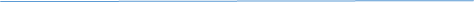 7 	TRINITY 3Pray for the Anglican Church of Papua New Guinea The Most Revd Allan Migi - Archbishop of Papua New GuineaPRAY for all Workplace Chaplains:  Industrial, Fire, Police, Ambulance, Coastguard, Airport.8	North West Australia (Australia) The Rt Revd Gary Nelson Awka (Nigeria) The Rt Revd Alexander Ibezim Kafanchan (Nigeria) The Rt Revd Marcus DogoCROWBOROUGH, St John:  Paul Redparth, I; ST JOHN’S CEP SCHOOL:  Laura Cooper, HT;  Craig Dawson and Andrea Griffiths, Aided Chrs9Northern Argentina (South America) The Rt Revd Nicholas James Quested Drayson Northern Argentina (South America) The Rt Revd Mateo Alto Northern Argentina (South America) The Rt Revd Crisanto Rojas Awori (Nigeria) The Rt Revd J Akin Atere FRANT with ERIDGE:  Vacant, I;  Imtiaz Trask, Ass.C; Roy Goodship and Lesley Lynn, RdrsFRANT CEP SCHOOL:  Joanna Challis, Head of School10	Northern California (The Episcopal Church) The Rt Revd Barry Beisner Badagry (Nigeria) The Rt Revd Joseph Adeyemi Ballarat (Australia) The Rt Revd Garry WeatherillHARTFIELD with COLEMAN’S HATCH:  Julie Sear, I;  Donna Dewar, RdrST MARY THE VIRGIN CEP SCHOOL:  Vacant, HT;  Lorna Simm, Chr11	Benedict, c550Northern Indiana (The Episcopal Church) The Rt Revd Douglas Sparks Bangor (Wales) The Rt Revd Andrew John JARVIS BROOK:  Alan Weaver, I; John Charman & Ella Simpson, Rdr12	Northern Luzon (Philippines) The Rt Revd Hilary Ayban Pasikan Banks & Torres (Melanesia) The Rt Revd Alfred Patterson Worek Kagera (Tanzania) The Rt Revd Darlington BendankehaMAYFIELD, St Dunstan:  Nigel Prior, I;  FIVE ASHES CEP SCHOOL:  Michelle Riseborough, Head of School  MAYFIELD CEP SCHOOL  Jo Warren, Head of School13Kajiado (Kenya) The Rt Revd Gadiel Katanga Lenini Kajo-Keji (South Sudan) The Rt Revd Emmanuel Murye Modi Kamango (Congo) The Rt Revd Sabiti Tibafa DanielNEW GROOMBRIDGE:  Sharon Francis, I;  Richard Thirkell, Rdr;  Trevor Harrison, Rdr;   GROOMBRIDGE ST THOMAS’ CEP SCHOOL  Angela Nicholls, HT;  14	TRINITY 4Pray for the Episcopal Church in the Philippines The Most Revd Joel Atiwag Pachao - Prime Bishop of the PhilippinesPRAY for the Chancellor of the Diocese, The Worshipful Prof. Mark Hill;  Darren Oliver, Deputy Diocesan Registrar and Anne-Marie Organ, Registry Clerk.15	Swithun, c862 & Bonaventure, 1274Northern Malawi (Central Africa) The Rt Revd Fanuel Emmanuel MaganganiBarbados (West Indies) Michael Maxwell Kampala (Uganda) The Most Revd Stanley Ntagali (Primate) Kampala (Uganda) The Rt Revd Hannington MutebiROTHERFIELD with MARK CROSS:  Nigel Mason, I; MARK CROSS CEP SCHOOL:  Lucy Hazeldine, Head of School16	Osmund, 1099Northern Mexico (Mexico) The Most Revd Francisco Moreno (Primate) Bari (Nigeria) The Rt Revd Idris ZubairuSTONEGATE:   Paul Ratcliff, PinC;  STONEGATE CEP SCHOOL:  Jonathan Elms, HT;  Kevin Millington, ChrTIDEBROOK:  Paul Ratcliff, I;  David Payne, RdrWADHURST:  Paul Ratcliff, I;     Peter Thompson, RdrWADHURST CEP SCHOOL:  Vacant  HT;  Ian Fitzgerald, Chr17	Northern Michigan (The Episcopal Church) The Rt Revd Rayford Ray Barisal (Bangladesh) The Rt Revd Shourabh Pholia Barrackpore (India) The Rt Revd Paritosh CanningTICEHURST and FLIMWELL:  Ashley Evans, I;  Penny Evans, Rdr;  TICEHURST + FLIMWELL CEP SCHOOL:  Fiona Sayers, HT;  Penny Gaunt, Chr18	Elizabeth Ferard, 1883		Northern Philippines (Philippines) The Rt Revd Brent Alawas Northern Philippines (Philippines) The Rt Revd Miguel Yamoyam Bath & Wells (England) The Rt Revd Peter Hancock Bath & Wells (England) The Rt Revd Ruth WorsleyWITHYHAM,  James Campbell, I;  Donald Yonge and Elizabeth Parish, Rdrs19	Gregory and Macrina c. 394, 379Northern Territory, The (Australia) The Rt Revd Dr Greg Anderson Bathurst (Australia) The Rt Revd Ian Palmer Kano (Nigeria) The Rt Revd Zakka NyamRURAL DEANERY OF RYE:  Christopher Irvine, RD;  Angela Hawksley, DLC20	Margaret of Antioch, martyr;  Bartolomé, Apostle to the Indies, 1566Northern Uganda (Uganda) The Rt Revd Johnson Gakumba Bauchi (Nigeria) The Rt Revd Musa Tula Kansas (The Episcopal Church) VacantBODIAM:  Christopher Irvine, PinC;   BODIAM CEP SCHOOL:   Margaret Williams, HT;EWHURST:  Christopher Irvine, PinC: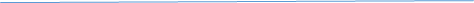 21	TRINITY 5Pray for the Province de L'Eglise Anglicane au Rwanda The Most Revd Laurent Mbanda - Archbishop of L'Eglise Episcopal au Rwanda & Bishop of ShyiraPRAY for the work of the Cathedral:  Stephen Waine, the Dean;  Tim Schofield, the Precentor;  The Vergers and staff of the Cathedral.22 	Mary Magdalene  Northern Zambia (Central Africa) The Most Revd Albert Chama (Primate) Belize (West Indies) The Rt Revd Philip Wright Kanyakumari (South India) VacantBREDE with UDIMORE and BECKLEY and PEASMARSH:  Martin Harper, I;  James Jelley, Ass.CBECKLEY CEP SCHOOL (Part of the Genesis Federation):  Simon Thurston, HT;  PEASMARCH CEP SCHOOL (Part of the Genesis Federation):  Lison Smart, HT	 23 	Bridget of SwedenNorthwest Ankole (Uganda) The Rt Revd Amos Magezi Bendigo (Australia) The Rt Revd Matt BrainFAIRLIGHT and PETT:  Richard Barron, I;    Meriel Deasy, Rdr24	Northwest Texas (The Episcopal Church) The Rt Revd Scott Mayer Benin (Nigeria) The Rt Revd Peter Imasuen Bermuda (Bermuda) The Rt Revd Nicholas DillNORTHIAM, St Mary:  Rod White, I;  NORTHIAM CEP SCHOOL (Quercus Federation):  Julie Bray, Head of School25	James the Apostle	Northwestern Pennsylvania (The Episcopal Church) The Rt Revd Sean Rowe Bethlehem (The Episcopal Church) The Rt Revd Kevin Nichols Bethlehem (The Episcopal Church) The Rt Revd Dr Paul MarshallRYE, St Mary:  David Frost, I;  Teresa Munro, TV (Playden);  Ruth Gostelow, TV (Camber);  Linda Estrada, Rdr;  Alan Gostelow, Rdr;  ST MICHAEL’S CEP SCHOOL:  Cherane Marshall, Head of School;  Penny Gaunt, Chr26	Anne and Joachim, parents of the BVMNorwich (England) The Rt Revd Graham James Norwich (England) The Rt Revd Jonathan Meyrick Norwich (England) The Rt Revd Alan Peter Winton Bhopal (North India) The Rt Revd Manoj Charan Kapoeta (South Sudan) The Rt Revd Isaac Deu CholWESTFIELD and GUESTLING Robert Mulford, I;  Joy Collins, Assoc.V;    James Gatherum, Rdr;  GUESTLING-BRADSHAW CEP SCHOOL:  Nathan Cline, HT;  Gill Plank Chr27	Brooke Foss Westcott, Bishop of Durham, TeacherNova Scotia & Prince Edward Island (Canada) The Most Revd Ronald Wayne Cutler Bida (Nigeria) The Rt Revd Jonah Kolo Karachi (Pakistan) The Rt Revd Sadiq DanielWINCHELSEA and ICKLESHAM:  Jonathan Meyer, I;      ST THOMAS CEP SCHOOL:  Carol Gardiner, HT;  Stephen King, ChrICKLESHAM CEP SCHOOL:  Paula Robinson, HT;  Nigel Kirton, Chr.28	TRINITY 6Pray for the Scottish Episcopal ChurchThe Most Revd Mark Strange - Primus of the Scottish Episcopal Church & Bishop of Moray, Ross & CaithnessPRAY FOR THE Honorary Assistant Bishops and Archdeacons Emeritus29	Mary, Martha and LazarusNsukka (Nigeria) The Rt Revd Aloysius Agbo Biharamulo (Tanzania) The Rt Revd Yusuph Vithalis Karamoja (Uganda) The Rt Revd Joseph Abura RURAL DEANERY OF UCKFIELD:  Paddy MacBain, RD;  Brian Porter, DLC30	William Wilberforce, Olaudah Equiano and Thomas 	Clarkson, 1833, 1797 and 1846Nyahururu (Kenya) The Rt Revd Stephen Kabora Birmingham (England) The Rt Revd David Andrew Urquhart Birmingham (England) The Rt Revd Anne Elizabeth Hollinghurst BUXTED and HADLOW DOWN:  John Barker, I;  John Thorpe, RdrST MARK’S CEP (Buxted & Hadlow Down) SCHOOL:  Hayley Simpson, Head of School;   Claire Rivers & Annette Stow, HTs;  Vicky Richards, Chr31	Ignatius of Loyola, 1556Nzara (South Sudan) The Rt Revd Samuel Peni Enosa Blackburn (England) The Rt Revd Julian Tudor Henderson Blackburn (England) The Revd Dr Jill Duff Blackburn (England) The Rt Revd Philip North Bo (Sierra Leone) (West Africa) The Rt Revd Emmanuel Tucker CHAILEY:  Vacant, PinC;  ST PETERS CEP SCHOOL:  Vacant, HT;  Penny Gaunt, ChrAUGUST1 	Missionary District of Oeste-Brasil (Brazil) Vacant Boga (Congo) The Rt Revd Mugenyi William Bahemuka Port Elizabeth (Southern Africa) The Rt Revd Edward Ronald DanielsCHIDDINGLY with EAST HOATHLY:  Phil Hodgins, I;    EAST HOATHLY CEP SCHOOL:  James Proctor HT;  2Offa (Nigeria) The Rt Revd Akintunde A Popoola Bolivia (South America) The Rt Revd Raphael Samuel Karimnagar (South India) The Rt Revd Reuben MarkDANEHILL:  Paddy MacBain, I;  Derek Heath, Rdr;  DANEHILL CEP SCHOOL:  Lizzie Overton, HT;  Gordon Denslow, Chr3	Karnataka Central (South India) The Rt Revd Prasana Kumar Samuel Karnataka North (South India) The Rt Revd Ravikumar J. Niranjan Karnataka South (South India) The Rt Revd Mohan ManorajFAIRWARP:  John Caperon, PinC4	TRINITY 7Pray for the Church of the Province of South East Asia The Most Revd Ng Moon Hing - Archbishop of South East Asia & Bishop of West MalaysiaPRAY for the Bishop’s Council setting policy and strategy for the Diocese.5		Oswald, 642Ogbaru (Nigeria) The Rt Revd Samuel Ezeofor Bondo (Kenya) The Rt Revd David Kodia Kasai - Mbujimayi (Congo) The Rt Revd Marcel KapingaFLETCHING:    Brian Murphy, I;  Barrie Page, Rdr;FLETCHING CEP SCHOOL:  Gemma White, ExHT;  Jenny Barnard Langstone, Chr6	Transfiguration of the Lord Ogbia (Nigeria) The Rt Revd James Oruwori Bor (South Sudan) The Most Revd Ruben Akurdid Ngong Umzimvubu (Southern Africa) The Rt Revd Sitembele Mzamane FRAMFIELD:  Chris Lawrence, I;   Anne Muir, RdrST THOMAS A BECKET FEDERATION SCHOOL;  Lisa Pestell, HT;  Graham Sullivan, HT;  BLACKBOYS CEP SCHOOL:  Graham Sullivan,  HT;7	John Mason Neale, 1866Ogbomoso (Nigeria) The Rt Revd Matthew Osunade Botswana (Central Africa) The Rt Revd Metlhayotlhe Rawlings Beleme Brandon (Canada) The Rt Revd William CliffHIGH HURSTWOOD:  Mark Ashworth, PinC;   Joyce Bowden, Rdr;  Liz Pace, Rdr;   HIGH HURSTWOOD CEP SCHOOL:  Jane Cook, HT; Sarah Haydon, Chr8	Dominic, priest, Found of the Order of PreachersOgoni (Nigeria) The Rt Revd Solomon Gberegbara Brasilia (Brazil) The Rt Revd Maurício Jose Araujo De Andrade Brazzaville (Congo) The Rt Revd Molanga Jean BotolaMARESFIELD :  Ben Sear, R;  Pauline Ingram, Assoc.V;BONNERS CEP SCHOOL:  Ewa Wilson, Head of School  NUTLEY:  Ben Sear, I;  Pauline Ingram,  Assoc.V;  William King, RdrNUTLEY CEP SCHOOL:  Elizabeth Peasgood, HT;  Allan Pinner, Chr9	Mary Sumner, Founder of the Mothers’ UnionOgori-Magongo (Nigeria) The Rt Revd Festus Davies Brechin (Scotland) The Rt Revd Andrew Swift Katakwa (Kenya) The Rt Revd John Okude OmuseNEWICK:  James Hollingsworth, PinC;  Paul Mundy, Assoc.V;  Geoffrey Clinton Rdr;  Jeremy Burdett, RdrNEWICK CEP SCHOOL:   Natalie Alty, HT;  Sue Berry, Chr10	Laurence, 258Ohaji / Egbema (Nigeria) The Rt Revd Chidi Collins Oparaojiaku Brisbane (Australia) The Most Revd Phillip John AspinallBrisbane (Australia) The Rt Revd Jeremy Greaves Brisbane (Australia) The Rt Revd Ian Keese Lambert Brisbane (Australia) The Rt Revd John Roundhill Brisbane (Australia) The Rt Revd Cameron Venables UCKFIELD:  John Wall, I,   Sheila Fordham, Rdr;  Gill Comber, RdrHOLY CROSS CEP SCHOOL:  Cathy Dart, HT;  Sandra Boniface, Chr.HORSTED PARVA:  John Wall, I;  LITTLE HORSTED CEP SCHOOL  Alison Causton, HT;  Helen Valentine, ChrISFIELD:  John Wall, I;  Michael Blanch, Assoc.V11	TRINITY 8Pray for the united Church of South India The Most Revd Thomas Kanjirappally Oommen - Moderator of CSI & Bishop of Madhya KeralaPRAY for General Synod representatives.12	Ohio (The Episcopal Church) The Rt Revd Mark Hollingsworth Bristol (England) The Very Revd Vivienne Faull Bristol (England) The Rt Revd Lee Stephen Rayfield Katanga (Congo) The Rt Revd Bertin Subi Katanga (Congo) The Rt Revd Lawrence Elisha TendwaTHE ARCHDEACONRY OF BRIGHTON & LEWES:  Martin Lloyd Williams,  Archdeacon;  Marc Sacher, his PA 13	.Oji River (Nigeria) The Most Revd Amos Amankechinelo Madu British Columbia (Canada) The Rt Revd Logan McMenamieTHE RURAL DEANERY OF BRIGHTON:  Andrew Woodward, RD; Alison Bowman, ARD.  Martin Auton-Lloyd, DLC14	Maximilian Kolbe, 1941Okene (Nigeria) The Rt Revd Emmanuel Onsachi Buhiga (Burundi) The Rt Revd Evariste Nijimbere Bujumbura (Burundi) The Rt Revd Eraste Bigirimana BRIGHTON, St Bartholomew:  Vacant;  ST BARTHOLOMEW CEP SCHOOL;  Katie Blood, HT;  Steve Berry, Chr15 	The Assumption of the Blessed Virgin MaryOke-Ogun (Nigeria) The Ven Cornelius Adagbada Bukavu (Congo) The Rt Revd Sylvestre Bahati BRIGHTON, St George with St Anne and St Mark:  Andrew Manson-Brailsford, I;  ST MARK’S CEP SCHOOL:  Jane Fendley, HT;  Ian Keating, Chr;  16	Oke-Osun (Nigeria) The Rt Revd Abraham Akinlalu Bukedi (Uganda) The Rt Revd Samuel Egesa Katsina (Nigeria) The Rt Revd Jonathan BamaiyiBRIGHTON, St Luke:  Julie Newson, DinC 17	Okigwe (Nigeria) The Rt Revd Edward Osuegbu Okigwe North (Nigeria) The Rt Revd Godson Udochukwu Ukanwa Okigwe South (Nigeria) The Rt Revd David Onuoha Kebbi (Nigeria) The Most Revd Edmund Akanya BRIGHTON, St Martin w St Wilfrid and St Alban: Trevor Buxton, I;  ST MARTIN’S CEP SCHOOL:  Alex Wingham, HT;  Janet Wilde, Chr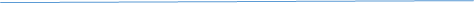 18 	TRINITY 9PRAY for The Anglican Church of Southern AfricaThe Most Revd Thabo Makgoba Archbishop of Capetown and Primate of Southern AfricaPRAY for all retired clergy & their spouses and for clergy widows & widowers and for Jonathan Prichard the Retired Clergy & widow(er)s Officer.19 	Okinawa (Japan) The Rt Revd David Eisho Uehara Bukuru (Nigeria) The Rt Revd Jwan Zhumbes Keewatin (Canada) The Rt Revd David Norman AshdownBRIGHTON, St Mary : Andrew Woodward, PinC;  Herbert Bennett, Ass.C;  Margaret Green, Rdr;  Joanna Gordon-Hall, Rdr20Oklahoma (The Episcopal Church) Vacant Bunbury (Australia) The Rt Revd Dr Ian Coutts	BRIGHTON:  St Matthias:   Tom Holbird, PinC;  21	Okrika (Nigeria) The Rt Revd Tubokosemie Atere Bungoma (Kenya) The Revd George MechumoBRIGHTON, St Michael and All Angels and BRIGHTON: St Paul:  Robert Norbury, I; Robert Coupland, Ass.C;  Richard Butcher-Tuset;  Ass.C;  Kevin Humphrys, Ass.C;  Raymonde Robinson, Hon.Pr;  Raymond Woodhams, Hon.Pr;  ST PAUL’S CE SCHOOL:  Linda Dupret, HT, The Revd Robert Norbury, Chr22Oleh (Nigeria) The Rt Revd John Usiwoma Aruakpor Bunyoro-Kitara (Uganda) The Rt Revd Samuel KahumaBRIGHTON, St Nicholas:  Dominic Keech, I;  Jessica Reid, Ass.C;  Dominic Desouza-Campbell, Rdr23Kentucky (The Episcopal Church) The Rt Revd Terry White Kericho (Kenya) The Rt Revd Ernest Kiprotich Ng'eno Khartoum (Sudan) The Most Revd Ezekiel Kumir Kondo (Primate)BRIGHTON, St Peter:  Archie Coates, I;  Jonny Gumbel, Assoc.V; Thomas Holbird, Assoc.V;   Helen Garratt,  Assoc.V;  Keir Shreeves, Assoc.V;  Vanessa Vollebregt, Rdr24	Bartholomew, the ApostleKibondo (Tanzania) The Rt Revd Sospeter Ndenza Kigali (Rwanda) The Rt Revd Louis Muvunyi Kigeme (Rwanda) The Rt Revd Assiel Musabyimana BRIGHTON: The Annunciation:  Anthony Murley, PinC; Joy Gilliver, Rdr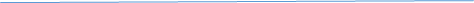 25	 TRINITY 10Pray for the Anglican Church of South America The Most Revd Gregory James Venables - Presiding Bishop of the Anglican Church of South America & Bishop of ArgentinaPRAY for the Diocesan Board of Finance:  Philip Bowden, Chairman and Lesley Lynn, Vice Chair26	 Olo (South Sudan) The Rt Revd Tandema ObedeBusan (Korea) The Most Revd Onesimus Dongsin Park Kigezi (Uganda) The Rt Revd George BagamuhundaBRIGHTON, The Chapel Royal:  David Biggs, I;  Mark Laverick, Rdr;John Gilbert, Rdr	27	Monica, 387Olympia (The Episcopal Church) The Rt Revd Gregory Rickel Busoga (Uganda) The Rt Revd Paul Moses Samson Naimanhye MOULSECOOMB:  Martin Powell, I,:  Betsy Gray-Hammond, TV (Coldean);  John Collins, Ass.C;  Levison Kandi, Rdr;  Marian Framroze, Rdr8	Augustine of Hippo, 430Omu-Aran (Nigeria) The Rt Revd Philip Adeyemo Butare (Rwanda) The Rt Revd Nathan Gasatura Butere (Kenya) The Rt Revd Timothy WambunyaOVINGDEAN:  The Revd Mother Kathryn Twining, PinC;  29	Beheading of John the BaptistOn the Lake (Nigeria) The Rt Revd Chijioke Oti Buye (Burundi) The Rt Revd Sixbert Macumi   PATCHAM:  All Saints  with Westdene, The Ascension:   Andy Flowerday I;  Vacant,  CinC (Westdene);  Matthew Philip, Ass.C;  Kim Hill, Rdr;30	John Bunyan, Spiritual Writer, 1688On the Niger (Nigeria) The Rt Revd Owen Chidozie Nwokolo Byumba (Rwanda) The Rt Revd Emmanuel Ngendahayo Kilmore, Elphin & Ardagh (Ireland) The Rt Revd Ferran GlenfieldPRESTON, St John with Brighton, St Augustine and St Saviour:  Alison Bowman, I;  31	Aiden, Bishop of Lindisfarne, 651Kimberley & Kuruman (Southern Africa) The Rt Revd Oswald Swartz Kindu (Congo) The Most Revd Zacharie Masimango Katanda (Primate) Kinkiizi (Uganda) The Rt Revd Dan Zoreka PRESTON, The Good Shepherd:  Felix Mascarenhas, I;  Michael Miller, Rdr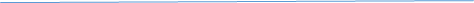 SEPTEMBER1	TRINITY 11Pray for the Province of the Episcopal Church of South Sudan The Most Revd Justin Badi Arama – Bishop of Juba and Archbishop of the Province of the Episcopal Church of South Sudan PRAY for the Diocese of Chichester Academies Trust;  Mark Talbot, CEO;  Gill Mines, PA,  Darren Carpenter, CFO;  Beruk Berhane,  Tania Little,  Josephine Izard,  Mike Jackson, Jo Saunders and Claire Friend2Ondo (Nigeria) The Very Revd Stephen Oni Calabar (Nigeria) The Rt Revd Tunde Adeleye Kinshasa (Congo) The Rt Revd Achille Mutshindu	PRESTONVILLE: St Luke:  Martin Poole, I;  Michael Hudson, Rdr;  Peter Woodhead, Rdr.3	Gregory the Great, 604Ontario (Canada) The Rt Revd Michael Oulton Calcutta (North India) The Rt Revd Probal Kanto DuttaROTTINGDEAN: St Margaret:  Anthony Moore, I;   Lucy Sullivan, Ass.C; ST MARGARET’S CEP SCHOOL:  Rachel Kershaw, HT; Alison Patrick, Chr4	Oqbomoso (Nigeria) The Rt Revd Titus Babtunde Olayinka Caledonia (Canada) The Revd David TJ Lehmann Calgary (Canada) The Most Revd Gregory Kerr-Wilson Calgary (Canada) The Rt Revd Sidney Glenn BlackSALTDEAN:  St Nicholas;  Jim Horton PinC;  Kate Lawson, Ass.C; Clare Enever, Rdr.5	Oregon (The Episcopal Church) The Rt Revd Michael Hanley California (The Episcopal Church) The Rt Revd Marc AndrusSTANMER with FALMER:  Vacant, PinC; 6	Orlu (Nigeria) The Most Revd Bennett Okoro Cameroon (West Africa) The Rt Revd Dibo Thomas-Babyngton Elango Kirinyaga (Kenya) The Rt Revd Joseph KibichwaWHITEHAWK:  Archie Coates, PinC:  Steve Tenant, Ass.C;  Jenny Chippendale, Rdr;  Rodney Shotter, Rdr7 	Oru (Nigeria) The Rt Revd Geoffrey Chukwunenye Canberra & Goulburn (Australia) The Rt Revd Mark Short Canberra & Goulburn (Australia) The Rt Revd Trevor Edwards Canberra & Goulburn (Australia) The Rt Revd Stephen Pickard WOODINGDEAN, Holy Cross:  Helen Rose, PinC;  8	TRINITY 12PRAY for Province of the Episcopal Church of SudanThe Most Revd Ezekiel Kumir Kondo Archbishop of the Province of Sudan & Bishop of KhartoumPRAY for the Diocesan Board of Education:  Trevor Cristin, Director;  Lesley Hurst;  Ruth Cumming; Michelle Perry; Heather Broadbent; Sally Collins; Yasmin Heasman; Vanessa Vollebregt; Mandy Watson; Rose Wisdom; Rosie Black; Cathy Slow. 9Osaka (Japan) The Rt Revd Andrew Haruhisa Iso Canterbury (England) The Most Revd and Rt Hon Justin Welby (Primate) Canterbury (England) The Rt Revd Norman Banks Canterbury (England) The Rt Revd Jonathan Goodall Canterbury (England) The Rt Revd Roderick Charles Howell Thomas Canterbury (England) The Rt Revd Trevor WillmottTHE RURAL DEANERY OF HOVE:  Dan Henderson,  ARD; William Holden, DLC  10	Osun (Nigeria) The Rt Revd James Afolabi Popoola Cape Coast (West Africa) The Rt Revd Victor Atta-BaffoeALDRINGTON:  I: Vacant;  11Osun North (Nigeria) The Rt Revd Abiodun T Olaoye Cape Town (Southern Africa) The Most Revd Thabo Makgoba (Primate)Cape Town (Southern Africa) The Rt Revd Garth Counsell Carlisle (England) The Rt Revd James Scobie Newcome Carlisle (England) The Revd Emma InesonHANGLETON, St Helen:  Keith Perkinton, I12	Osun North East (Nigeria) Vacant Cashel & Ossory (Ireland) The Rt Revd Michael Andrew James BurrowsHOVE, All Saints :  Ryan Green, I;  Dan Inman, Assoc.V;Angus Reid, Ass.C;  Laura Darrall, Pastoral Assistant13	John Chrysostom, 407Ottawa (Canada) The Rt Revd John Holland Chapman Ottawa (Canada) The Rt Revd Nigel Shaw Central Buganda (Uganda) The Rt Revd Michael LubowaHOVE, Bishop Hannington Memorial Church:  Phil Moon, I; Tim Gage, Ass.C;  David Howarth, Assoc.V (Holy Cross);  David Docherty, Rdr;  Don Bawtree, Rdr;   ALDRINGTON CEP SCHOOL:  Verity Coates, HT;  Susannah Kendrick14	HOLY CROSS DAYOtukpo (Nigeria) The Rt Revd David Bello Central Busoga (Uganda) The Rt Revd Patrick Wakula Kisangani (Congo) The Rt Revd Lambert Funga BotolomeHOVE, St Andrew:    Dan Henderson, PinC;    ST ANDREW’S CEP SCHOOL;  Sophie Thomas, HT;  Oliver Mudge, Aided Chr15	TRINITY 13Pray for the Anglican Church of Tanzania The Most Revd Dr Maimbo Mndolwa - Archbishop of Tanzania & Bishop of TangaPRAY for all Spiritual Directors in the Diocese.16	St Ninian c432;  Edward Pusey, 1882Owerri (Nigeria) The Rt Revd Cyril Chukwunonyerem Okorocha Central Ecuador (The Episcopal Church) The Rt Revd Victor Scantlebury Kita Kanto (Japan) The Rt Revd Zerubbabel Katsuichi Hirota	HOVE, St Barnabas:  Vacant, PinC;  uman Resources:  Tash Iskla17	Owo (Nigeria) The Rt Revd Stephen Ayodeji Fagbemi Central Florida (The Episcopal Church) The Rt Revd Gregory BrewerHOVE, St John the Baptist:  Earl Collins, PinC;18	 Oxford (England) The Rt Revd Steven Croft Oxford (England) The Rt Revd Colin William Fletcher Oxford (England) The Rt Revd Andrew Proud Oxford (England) The Rt Revd Alan Thomas Lawrence Wilson Central Gulf Coast (The Episcopal Church) The Rt Revd Russell Kendrick Central Melanesia (Melanesia) The Most Revd George Takeli (Primate)NEW SHOREHAM: St Mary de Haura and SHOREHAM BEACH, The Good Shepherd: Ann Waizeneker, I;  Jane Bartlett, Ass.C;  Jonathan Smith, Rdr;   Vacant, PinC (Shoreham Beach);  Sally Excell, Rdr;  Derek Hansen, RdrST NICOLAS & ST MARY CEP SCHOOL:  David Etherton, HT;  Julie Searle, Chr19	Theodore of Tarsus, 690Oyo (Nigeria) The Rt Revd Williams Oluwarotimi Aladekugbe Central New York (The Episcopal Church) The Rt Revd DeDe Duncan-ProbeOLD SHOREHAM: St Nicolas and KINGSTON BUCI, St Giles: James Grant, Rector (Kingston Buci);20	John Coleridge Patteson, 1871Pacong (South Sudan) The Rt Revd Joseph Maker Atot Central Newfoundland (Canada) The Rt Revd John Watton Kitale (Kenya) The Rt Revd Stephen Kewasis Kitale (Kenya) The Rt Revd Samson TuliapusPORTSLADE and MILE OAK, David Swyer, PinC;  ST NICOLAS’ CEP SCHOOL:  Andrew Richbell, HT;  Sally Bedeau, ChrKING’S SCHOOL:  Sarah Price 21	ST MATTHEW, Apostle and EvangelistKiteto (Tanzania) The Rt Revd Isaiah Chambala Kitgum (Uganda) The Rt Revd Wilson Kitara Kitui (Kenya) The Rt Revd Josephat Mule SOUTHWICK: St Michael & All Angels:  Jonathan French, I;  22	TRINITY 14Pray for the Church of the Province of Uganda The Most Revd Stanley Ntagali - Archbishop of Uganda & and Bishop of KampalaPRAY for Human Resources:  Tash Islam, HR Officer and for Sussex HR23 	Panama (Central America) The Rt Revd Julio Murray Thompson (Primate) Central Pennsylvania (The Episcopal Church) The Rt Revd Audrey Scanlan Kivu (Rwanda) The Rt Revd Augustin AhimanaWEST BLATCHINGTON, St Peter:  Daniel Smith, I;  24 	Pankshin (Nigeria) The Rt Revd Olumuyiwa Ajayi Central Philippines (Philippines) The Rt Revd Dixie Copanut TaclobaoRURAL DEANERY OF LEWES & SEAFORD:   Judith Egar, RD;  James Hollingsworth ARD;  Ian Rothery, DLC;25	Lancelot Andrewes, 1626; Sergei of Radonezh, 1392Panyana Area (South Sudan) The Rt Revd Seme Nigo Abinda Central Solomons (Melanesia) The Rt Revd Ben Seka Central Tanganyika (Tanzania) The Rt Revd Dickson ChilonganiALFRISTON and LULLINGTON, LITLINGTON, WEST DEAN and FOLKINGTON:  Stephen Stuckes, I:  26	Papua New Guinea (Papua New Guinea) The Most Revd Allan Migi (Primate) Central Zambia (Central Africa) The Rt Revd Derek Gary KamukwambaARLINGTON, BERWICK, SELMESTON with ALCISTON and WILMINGTON:  Peter Blee, I;  Frank Fox-Wilson, Ass.C;27	Vincent de Paul, Founder of the Congregation of the 	Mission, 1660Paraguay (South America) The Rt Revd Peter John Henry Bartlett Central Zimbabwe (Central Africa) The Revd Ignatius Makumbe Kobe (Japan) The Rt Revd Augustine Naoaki KobayashiBARCOMBE:  James Hollingsworth, I;  Chris Lear, Rdr;  Fiona Pearl, Rdr.BARCOMBE CEP SCHOOL (Skylark Federation):  Ruth Force, Head of School;  Stewart James, ExHT28	Patna (North India) The Most Revd Dr Philip Marandih Chandigarh (North India) The Rt Revd Younas MasseyDENTON with SOUTH HEIGHTON and TARRING NEVILLE:  Louis Wilson, I;  Jez Lowries, Ass.C;29 	ST MICHAEL AND ALL ANGELS  (Trinity 15)Pray for the Episcopal Church The Most Revd Michael Curry - Presiding Bishop of TECPRAY for The Property Department;  Scott Ralph, Property Director, Bill, John, Paul & Phil, Property Surveyors; Lynn, Lettings Officer and Sue, Systems Officer.30	Pelotas (Brazil) The Rt Revd Renato Da Cruz Raatz Chelmsford (England) The Rt Revd Stephen Geoffrey Cottrell Chelmsford (England) The Rt Revd Peter Hill Chelmsford (England) The Rt Revd Roger Anthony Brett Morris Chelmsford (England) The Ven John PerumbalathEAST BLATCHINGTON and BISHOPSTONE:  Arwen Folkes, I;  Trevor Smyth,  Ass.C;  Kay Blackburn, RdrKey to Abbreviations: 			AHT  Acting Head Teacher;			ARD Assistant Rural Dean;		 	Ass.C  Assistant Curate;			Ass V Associate Vicar; 			Ass Pr Assistant Priest			C Curate; 			Chr Chairman of Governors; 			DD Distinctive Deacon; 			DinC Deacon in Charge			DLC Deanery Lay Chairman; 			ExHT  Executive Head Teacher			HT Head Teacher; 			I Incumbent; 			PinC Priest in Charge;			R  Rector		Rdr Reader; 		RD Rural Dean; 		TR Team Rector; 		TV Team Vicar;		YW Youth Worker